商二暑假作業  第一冊第一章 直線方程式1.(點到點)則2.(中點公式) 則之中點為【課本練習題-隨堂練習】3.(過兩點斜率)則過之直線斜率【課本練習題-隨堂練習】4.(直線斜率)直線方程式之斜率為【課本練習題-隨堂練習】5.(點斜式)求過點(8,  4)，且斜率為  3的直線方程式。                        答:3x  y  20  0【課本練習題-隨堂練習】6.(斜截式)求斜率為 3，且y截距為5的直線方程式。      答: 3x  y  5  0【課本練習題-隨堂練習】7.(截距式)設直線L的x截距為8，y截距為  12，求L的方程式。    答:3x  2y  24  08.(平行線與垂直線)(1)與L平行之直線:設(2)與L垂直之直線:設(3)時(4)時練習題:Ex1.【龍騰自命題】若點為、兩點連線段的中點，則與的距離為?      答:Ex2.求過點(1 ,  2)，且斜率為 1之直線方程式為何?                   答:x  y  1  0Ex3.過點(1 ,  3)及(  2 , 4)之直線方程式為?                           答:7x  3y  2  0Ex4.【龍騰自命題】直線的斜率為?    答:Ex5.過點且與直線垂直的直線方程式為?             答:Ex6.、、為平面上共線之三點，介於、兩點之間，、且，則點坐標為?   答:Ex7.若平行四邊形ABCD的坐標分別為A (4 , 8)、B (2 , 4)、C (  5 , 2)、D (a , b)，則a  b之值為?                    答:3  第二章  三角函數1.(度與弧度)      ，        1弧度      ，         弧度2.(扇形公式)    弧長                         面積           3.(三角函數定義) 如圖，直角△ABC中，求sinA、cosA、tanA、cotA、secA、cscA之值。  
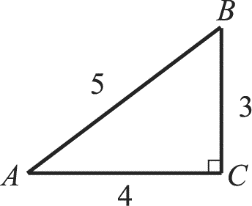 【課本練習題-隨堂練習】4.(特殊角三角函數值)           5.(判別正負)(1) sin 的正負: 看y座標之正負(2) cos 的正負: 看x座標之正負(3) tan 的正負: 一三象限為正，二四為負【課本練習題-隨堂練習】6.(象限角求值)求的六個三角函數值。【課本練習題-隨堂練習】7.(常用關係式) 8.(值域及週期)(1)    之間，    之外(2) 週期:   週期:練習題:Ex1.半徑為3公分，圓心角為，求扇形弧長及面積。                 答:、Ex2.求sin60cos30  sinos60之值。 答:1Ex5. 為第二象限角，cos  ，則sin ?                                   答: Ex6.sin450 cos750 tan1125 ?   答:Ex7.已知tan  0且sin  0，則 為第幾象限角?                             答:三Ex8.設   0，且cos ，則ot 5sin 之值為?     答:1Ex9.sin180 tan0 cot270 sec180 ? 答:1Ex10.設os2 os  2  0，則cos ? 答:第三章 向量1.(向量AB)  則                      【課本練習題-隨堂練習】2.(向量圖形表示及長度)作之圖形  及求3.(內積一)，則課本練習題-隨堂練習】【課本練習題-隨堂練習】4.(內積二)若、，夾角  則5.(1) (2) 6.(向量平方展開式)  (1)   (2) 7.(點到直線) 到之距離【隨堂測驗】8.(兩平行線) 則兩平行線之距離d為練習題Ex1.若，，與的夾角為150，則?               答:Ex2.設(x  7 , 5)，(2 , y  9)，若，則x ? y ?       答: x 9  y   4 Ex3.正△ABC之邊長為6，則? 答: 18Ex4.設(2 , 5)，若Q點坐標(  3 ,  7)，則P點坐標為?                答:(  5 ,  12)Ex5.A  (2 , 3)，B  (1 , 4)，則? 答:Ex6.與同向的單位向量為?                                 答:Ex7.設(2 , 6)，(a ,  1)，(1)若、互相垂直，(2)若、平行 ，則a  ?                              答:(1)3  (2)Ex8.在△ABC中，(4 , 3)，(5 , 2)，則?                        答:(9 , 5) 第四章 指數與對數及其運算1.指數律:(1)      ，        。   (2)     ，          。(3)      。  (4)      ，       。 (5)      ，       。(6)           ，             ，2.對數律: 有意義 (1)        。   (2)      ，=       (3)          ，          。(4)              。       (5)(換底公式)            。取c=1可得 (6)          ，               。3.對數的應用(1)首數:必須為整數 ， 尾數:必須0~1之間(2)若A介於1~10之間，則介於0~1之間(3)以上四者何者符合 尾數+首數 的規定?答:                  1.化簡?         答:2.若，，，則、、之大小順序為?                    答:3.log54  log510  log550 ?       答: 34.求?                    答:5.log2  a，log3  b，則log18  ? 答:a  2b6.設a  log4，b  log5，c  log8，則a、b、c的大小關係為?         答:a  b  c7.設logx   4.6819，則(1)logx之首數  ?【龍騰自命題】(2)logx之尾數  ?     答:(1) 5  (2)0.31818.若，則為幾位數?      答:第二冊第一章 數列與級數: 1.等差數列: 2.等差級數: =。練習題Ex1.設7、13、19、25、……、an是一等差數列，則其第11項為?               答:67Ex3.求等差級數?    答:Ex6.設一數列前n項的和Sn  n2  2n，求此數列的第8項為?                答:13Ex9.已知 5， 7，又a10  2，b11  3，則?            答:423.等比數列:。4. 等比級數: =。5.等差中項與等比中項: 若成等差            。 若成等比數列             。練習題Ex1.一等比數列，第項為，第項為，則其公比為?                       答:Ex7.50與72的(1)等差中項為?；(2)等比中項為?                      答:(1) 61;(2) 606.無窮等比級數:收斂          ，此時        。練習題Ex1.無窮等比級數的和為?                              答:Ex2.?                      答:  第二章 式的運算1.(餘式定理)的餘式=             的餘式=            2.(因式定理)的因式           的因式           練習題Ex1.多項式x5  x4  x3  8x  3除以x2  x  1的餘式為?                       答:8x  5Ex2.多項式x88  3x78  5x68  7x7  9x5  2x3  1   除以x  1的餘式為何?             答: 2Ex3.設多項式f (x)  100x5  488x4  72x3  88x2  238x  658，求f (5) ?           答:168Ex4.設多項式f (x)  3x3  ax2  5x  6以x  1除之餘6，則a ?                答: 2Ex5.x3  4x2  5x  3除以f (x)的商式為x  2、餘式為2x  1，則f (x)  ?     答:x2  2x  1第三章 方程式【課本練習題-隨堂練習】1.(判別式及公式解) (1)判別式          (2)公式解(3)當            時，有兩相異實根  當            時，有重根  當            時，無實根 練習題Ex1.之解為?          答:Ex2.設方程式x2  6x  k  0為重根，則k ?                                答: 9【課本練習題-隨堂練習】2.(根與係數)  兩根為  則            練習題Ex1.設  、 為3x2  5x  7  0之二根，則    ?                             答:Ex2.設、 為方程式x2  x  12  0之兩根，則?                       答:                            Ex3.設、為方程式之二根，則?                        答:33.行列式與聯立方程組: (1)二階行列式:。 (2)三階行列式:(3) 的解為 、 ，其中、   、(4) 的解 以行列式來看當當、，方程組無解(平行無交點)； 當時，方程組為無限多解(重合)。(5) 的解 以係數比來看當時， ；當時，方程組無解(平行無交點)； 當時，方程組為無限多解(重合)。練習題Ex1.設，求?        答:24Ex2.行列式之值為?        答:16Ex3.方程組有無限多組解，則a  b ?                               答:2Ex4.若聯立方程式的圖形表兩直線平行，則之值為?                 答:Ex5.?                   答:  第四章 不等式及應用1.(解不等式):  (1)   ，              ， 。   (2)   ，             ，             。 (3)   ，                        ，                       。(4)    ，                      ，                      。(5)一元二次不等式:   先計算判別式 之值練習題Ex1.解 2x2  3x  5  0 。    答:x  1或x Ex2.解不等式。    答:或  Ex3.滿足的整數解有多少個?  答:2.算幾不等式:a，則 。a，則。練習題Ex1.若為正實數，且，則的最小值為?                              答:Ex2.設x、y均為正實數，且x  y  10，則xy的最大值為?                      答:253.(柯西不等式):a、b、x、y為四個實數，  則。  當時，等號成立。練習題Ex1.設x、y二實數滿足x2  y2  10，則6x  2y  的最大值為?                    答:20Ex2.若為實數且，則的最小值為?                           答:4.(二元一次不等式圖形) 例: 作        作      作 練習題Ex1.作二元一次不等式x  2y  4的圖形。Ex2.作 的圖形。Ex3.，若目標函數在聯立不等式組之範圍內，則之最大值為?                                                                       答:  【課本練習題-隨堂練習】